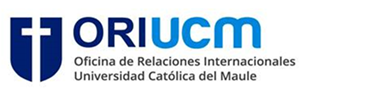 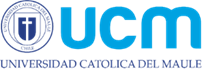 1.-  Antecedentes de la pasantíaNombre del alumno: RUN:  Carrera: Universidad de Destino: 			 	Fecha de Inicio:              Fecha de término: 2.-  Compromiso del estudiante: a.- Inscribir los ramos en la Universidad Católica del Maule, según calendario establecido.Mencionar los ramos que dejará inscritos en el portal del alumno UCM:  b.-  Presentar  las evaluaciones   de los cursos realizados en formato original.c.-  Presentar un informe de su experiencia  a la Oficina de Relaciones Internacionales, en un  plazo no mayor a 30 días desde su regreso,    con copia a la Dirección de Escuela.  3.-  Compromiso del Director de Escuelaa.- Facilitar el proceso de finalización de ramos, según el presente acuerdo.b.- Solicitar nota P para los ramos que corresponda por el período de la pasantía. c.- Realizar la siguiente convalidación de ramos 4.-   Compromiso de Convalidación a ser completado antes de la pasantía Los ramos reprobados  en la universidad de destino,  se considerarán reprobados en la Universidad Católica del Maule.    Director Escuela  Firma y timbreBecarioFecha,  Talca,   5.-   Cambios al compromiso de convalidación  (durante la pasantía)(a la llegada a la la universidad de destino, el estudiante podrá realizar una modificación de la convalidación presentada al inicio, previa autorización de su director de escuela, tendrá un plazo de 3 semanas desde el inicio de clases para realizar este cambio)Director Escuela Firma y timbre BecarioFecha,  Talca,   dd-mm-aaaa  6.-  Realización de la convalidación (USO INTERNO ORI)Materias cursadas en la institución de destino y calificación obtenida.   Oficina de Relaciones Internacionales Universidad Católica del MauleFirma y timbre Fecha,  Talca ,   UNIVERSIDAD CATÓLICA DEL MAULEUNIVERSIDAD CATÓLICA DEL MAULEUNIVERSIDAD DE DESTNO UNIVERSIDAD DE DESTNO Código Nombre Asignatura CódigoNombre asignatura  CLÍUNIVERSIDAD CATÓLICA DEL MAULEUNIVERSIDAD CATÓLICA DEL MAULEUNIVERSIDAD  DE DESTINO UNIVERSIDAD  DE DESTINO Código Nombre Asignatura CódigoNombre asignaturaMATERIAS CURSADAS EN LA UNIVERSIDAD DE DESTINOMATERIAS CURSADAS EN LA UNIVERSIDAD DE DESTINOMATERIAS CURSADAS EN LA UNIVERSIDAD DE DESTINOEQUIVALENCIA EN UNIVERSIDAD CATÓLICA DEL MAULEEQUIVALENCIA EN UNIVERSIDAD CATÓLICA DEL MAULECódigo Nombre Asignatura    NotaCódigoNombre asignatura